160310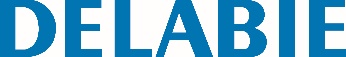 Sanita suspensa S21 S TCReferência: 160310 Informação para prescriçãoSanita suspensa para montagem através de corete técnica. Design simples e elegante. Aço inoxidável 304 bacteriostático. Acabamento polido satinado. Espessura do aço inoxidável : 1,5 mm. Sanita estampada, sem soldaduras, de fácil manutenção e melhor higiene. Interior da sanita polido com bordos redondos para uma fácil limpeza. Lavagem perimetral. Entrada de água horizontal Ø 55 mm. Descarga horizontal Ø 100 mm. Economia de água : funciona com 4 L de água e mais. Varão roscado 200 mm para cortar à medida (outros comprimentos por encomenda). Fundo fechado. Marcação CE. Em conformidade com a norma EN 997 para descarga de 4 L.Peso : 11 kg.